ПОЈАШЊЕЊЕ  КОНКУРСНЕ  ДОКУМЕНТАЦИЈЕ 1за јавну набавку ЈН 13/2019 У поступку јавне набавке ЈН 13/2019 - Набавка стручне литературе издавача „Cekos In“ - часопис „информатор“ за 2019. годину, Министарству за рад, запошљавање, борачка и социјална питања, поднето је питање за појашњење конкурсне документације.У складу са одредбама чл. 63. ст. 3. и 4. Закона о јавним набавкама ("Сл. гласник РС", бр. 124/2012, 14/2015 и 68/2015)  – у даљем тексту: ЗЈН, Министарство за рад, запошљавање, борачка и социјална питања, доставља следећи одговор, којим појашњава конкурсну документацију:ПИТАЊЕ  1:Poštovani,U konkursnoj dokumentaciji koju ste nam poslali u odeljku IX stoji da se treba upisati cena pretplate za 5 časopisa a javna nabavka je za jedan časopis.Da li se treba ispravljati to u konkursnoj dokumentaciji?Srdačan pozdrav,ОДГОВОР  1:Техничком грешком обреде текста у обрасцу структуре цене са упутством како да се попуни дата је табела која непотребно садржи колоне за упис укупне цене литературе  са и без ПДВ (означене бројевима 6 и 7), као и две последње реченице упутства које се односе на упис податка о укупној цени.На основу постављеног питања, а у циљу недвосмислене садржине обрасца и упутства у Глави IX,  наручилац мења конкурсну документацију, тако да образац  структуре цене са упутством како да се попуни,  буде следеће садржине:У складу са изменом наведеном у одговору на постављено питање наручилац  објављује Конкурсну документацију 1 - Измењена.КОМИСИЈА ЗА ЈАВНУ НАБАВКУ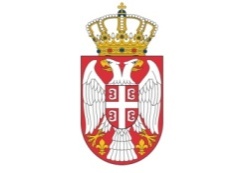 Република СрбијаМИНИСТАРСТВОЗА  РАД, ЗАПОШЉАВАЊЕ, БОРАЧКА И СОЦИЈАЛНА ПИТАЊАIX   ОБРАЗАЦ СТРУКТУРЕ ЦЕНЕ СА УПУТСТВОМ КАКО ДА СЕ ПОПУНИЗа јавну набавку добара - Набавка стручне литературе издавача „CEKOS IN“ - часопис „Информатор“ за 2019. годину, ЈН 13/2019, дајемо следећу структуру цене:- Под тачком 3. уписује се јединична цена (цена претплате на један примерак стручне литературе у претплатном периоду јануар - децембар 2019. године), без ПДВ; - Под тачком 4. уписује се износ ПДВ;- Под тачком 5. уписује се јединична цена (цена претплате на један примерак стручне литературе у претплатном периоду јануар - децембар 2019. године), са ПДВ;                    Датум 				                                         Понуђач              М. П.   ________________________	       	                    __________________________Напомена: Образац структуре цене понуђач мора да попуни, потпише и овери печатом, чиме потврђује да су тачни подаци који су у обрасцу наведени.